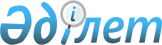 Об утверждении Правил представления заявок на привлечение связанных грантов
					
			Утративший силу
			
			
		
					Постановление Правительства Республики Казахстан от 7 мая 2009 года № 665. Утратило силу постановлением Правительства Республики Казахстан от 10 марта 2015 года № 119      Сноска. Утратило силу постановлением Правительства РК от 10.03.2015 № 119.      В соответствии с пунктом 2 статьи 167 Бюджетного кодекса Республики Казахстан от 4 декабря 2008 года Правительство Республики Казахстан ПОСТАНОВЛЯЕТ: 



      1. Утвердить прилагаемые Правила представления заявок на привлечение связанных грантов. 



      2. Признать утратившим силу постановление Правительства Республики Казахстан от 28 апреля 2005 года № 396 «Об утверждении Правил представления заявок на привлечение связанных грантов» (САПП Республики Казахстан, 2005 г., № 18, ст. 217). 



      3. Настоящее постановление вводится в действие со дня подписания.        Премьер-Министр 

      Республики Казахстан                       К. Масимов Утверждены         

постановлением Правительства 

Республики Казахстан   

от 7 мая 2009 года № 665  

Правила 

представления заявок на привлечение 

связанных грантов 

      1. Настоящие Правила представления заявок на привлечение связанных грантов (далее — Правила) определяют порядок представления заявок на привлечение связанных грантов центральными государственными органами с учетом заявок местных представительных и исполнительных органов (далее - заявки) в центральный уполномоченный орган по государственному планированию (далее - уполномоченный орган). 



      2. Центральные государственные органы с учетом заявок местных представительных и исполнительных органов представляют заявку на рассмотрение в уполномоченный орган, содержащую следующую информацию: 



      1) получателя связанного гранта; 



      2) предполагаемого донора; 



      3) сумму гранта; 



      4) сводную таблицу финансирования связанного гранта с разбивкой на источники финансирования (средства гранта и софинансирования к нему) на каждый год реализации связанного гранта в валюте и в тенге; 



      5) пояснительную записку (обоснование) к каждой заявке в отдельности, с указанием цели, планируемых мероприятий, ожидаемых результатов в соответствии государственными, отраслевыми программами или программами развития территорий. 



      3. В случае представления центральными государственными органами нескольких заявок на соответствующий финансовый год, заявки указываются в порядке их приоритетности. 



      4. Заявки, составленные в соответствии с настоящими Правилами, направляются центральными государственными органами в уполномоченный орган не позднее 1 февраля финансового года, предшествующего очередному финансовому году. 
					© 2012. РГП на ПХВ «Институт законодательства и правовой информации Республики Казахстан» Министерства юстиции Республики Казахстан
				